§5003.  Prohibited acts1.  Interference with probation.  A person 18 years of age or older is guilty of interference with probation if that person willfully obstructs, intimidates or otherwise abets a probationer under the supervision and control of the department and thereby causes or contributes to causing the probationer to violate the conditions of that person's probation, after having been warned in writing by the commissioner to end that person's relationship or association with the probationer.A.  Interference with probation is a Class E crime, except that, notwithstanding Title 17‑A, it is punished by a fine of not more than $500 or by imprisonment for not more than 11 months, or by both.  [PL 1995, c. 502, Pt. F, §31 (AMD).]B.  This subsection applies to interferences with the probation of probationers who are under the supervision and control of the department at the request of other states under terms of the Interstate Compact for Adult Offender Supervision and the Interstate Compact for Juveniles.  [PL 2003, c. 706, Pt. B, §3 (AMD).][PL 2003, c. 706, Pt. B, §3 (AMD).]2.  Interference with parole.  A person 18 years of age or older is guilty of interference with parole if that person willfully obstructs, intimidates or otherwise abets a parolee under the supervision and control of the department and thereby causes or contributes to causing the parolee to violate the conditions of parole, after having been warned in writing by the commissioner to end that person's relationship or association with the parolee.A.  Notwithstanding Title 17‑A, section 4‑A, interference with parole is punished by a fine of not more than $500 or by imprisonment for not more than 11 months, or by both.  [PL 1995, c. 502, Pt. F, §31 (AMD).]B.  This subsection applies to interferences with the parole of parolees who are under the supervision and control of the department at the request of other states under terms of the Interstate Compact for Adult Offender Supervision and the Interstate Compact for Juveniles.  [PL 2003, c. 706, Pt. B, §4 (AMD).][PL 2003, c. 706, Pt. B, §4 (AMD).]SECTION HISTORYPL 1983, c. 459, §6 (NEW). PL 1995, c. 502, §F31 (AMD). PL 2003, c. 706, §§B3,4 (AMD). The State of Maine claims a copyright in its codified statutes. If you intend to republish this material, we require that you include the following disclaimer in your publication:All copyrights and other rights to statutory text are reserved by the State of Maine. The text included in this publication reflects changes made through the First Regular and First Special Session of the 131st Maine Legislature and is current through November 1. 2023
                    . The text is subject to change without notice. It is a version that has not been officially certified by the Secretary of State. Refer to the Maine Revised Statutes Annotated and supplements for certified text.
                The Office of the Revisor of Statutes also requests that you send us one copy of any statutory publication you may produce. Our goal is not to restrict publishing activity, but to keep track of who is publishing what, to identify any needless duplication and to preserve the State's copyright rights.PLEASE NOTE: The Revisor's Office cannot perform research for or provide legal advice or interpretation of Maine law to the public. If you need legal assistance, please contact a qualified attorney.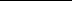 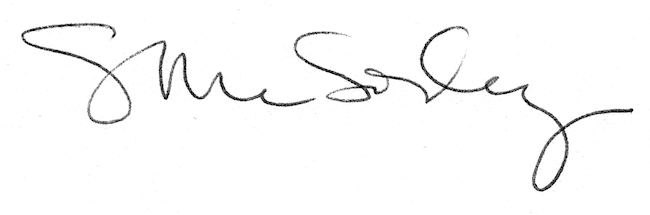 